РЕШЕНИЕ
Глазовской городской Думы
седьмого созыва№ 35									16 декабря 2020 годаО представлении к награждению Почётной грамотой Государственного Совета Удмуртской РеспубликиВ соответствии с постановлением Президиума Государственного Совета Удмуртской Республики от 21.06.2005 № 545-III «Об утверждении Положения о Почётной грамоте Государственного Совета Удмуртской Республики», руководствуясь Уставом муниципального образования «Город Глазов»,Глазовская городская Дума решает:Представить к награждению Почётной грамотой Государственного Совета Удмуртской Республики:1. За многолетний добросовестный труд на благо Удмуртской Республики и в связи с профессиональным праздником Днём энергетика:Люкину Елену Геннадьевну, специалиста 1 категории отдела экономики и финансов ООО «Тепловодоканал»;Костицына Олега Анатольевича, главного инженера муниципального унитарного предприятия «Глазовские теплосети» муниципального образования «Город Глазов»;Хлебникова Анатолия Александровича, начальника котлотурбинного цеха АО «Русатом инфраструктурные решения», филиал в городе Глазове;2. За многолетний добросовестный труд на благо Удмуртской Республики в сфере здравоохранения  Лебедеву Веру Вильгеньевну, главного бухгалтера бюджетного учреждения здравоохранения Удмуртской Республики «Глазовская городская стоматологическая поликлиника Министерства здравоохранения Удмуртской Республики.3. За многолетний добросовестный труд и личный вклад в развитие ветеранского движения в городе Глазове Лубнину Галину Михайловну, пенсионера города Глазова, члена совета ветеранов органов местного самоуправления муниципального образования «Город Глазов».ПредседательГлазовской городской Думы		     И.А. Волковгород Глазов«16» декабря 2020 года Городская Дума муниципального образования «Город Глазов»(Глазовская городская Дума)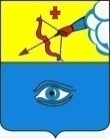 «Глаз кар» муниципал кылдытэтлэн кар Думаез (Глаз кар Дума)